IS JUVENILE DIABETES KEEPING YOUR CHILD FROMTHE COMMON CHILDHOOD EXPERIENCES OF 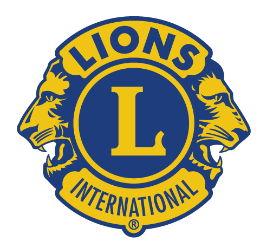 SUMMER CAMP?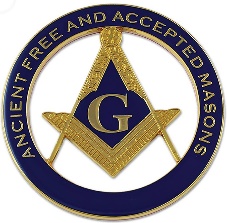 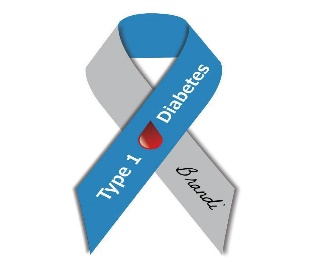 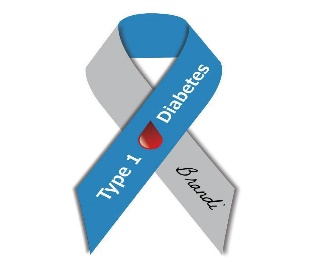 We are partnering together to make a one-week Resident Summer Camp experience available to an insulin-dependent child from Monson, MA  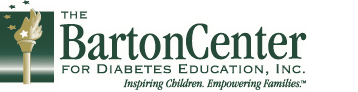 Barton Center for Diabetes Education, Inc offers camping for insulin dependent children ages 6-16 at:Clara Barton Camp for girls, located in Oxford, MACamp Joslin for boys, located in Charlton, MA for information about the facilities visit bartoncenter.org Barton Center Mission “To improve the lives of children with insulin-dependent diabetes through education, recreation, and support programs which inspire and empower”To apply for this 2023 one-week Campership contact:application must be submitted by Dec 31,2022 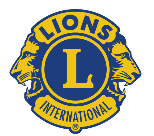 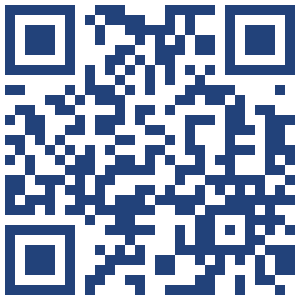 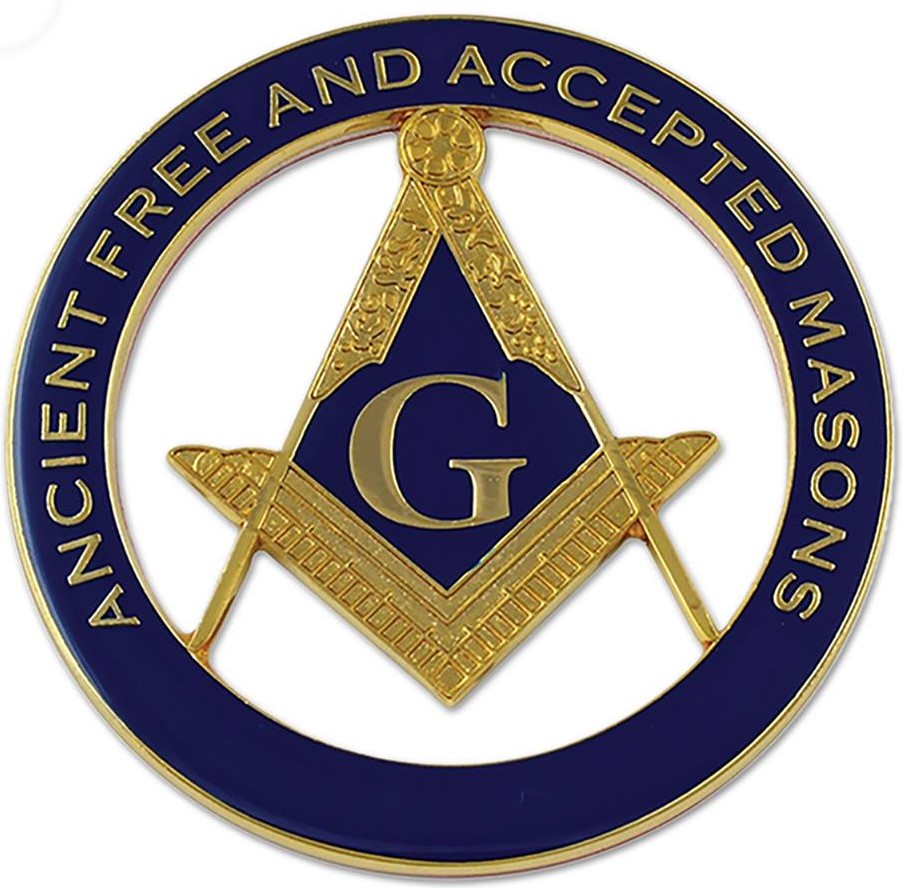 